Westworth United Church1750 Grosvenor Avenue, Winnipeg, Manitobaon Treaty One Territory in the heart of the Métis Nation1st Sunday of Advent - Hanging of the Greens November 27, 2022WelcomeIntroit: “People Look East”	                                                  French Folk Melody							                                                                    harm. Martin ShawAdvent Prayer of Welcome Hymn: VU 1 “O Come, O Come, Emmanuel”  vs 1, 6, 7    VENI EMMANUELCandlesHymn: VU 7 “Hope is a Star”             	                               MOON BEAMS  ColoursHymn: VU 13 “Advent Prayer of Humility”Nativity SceneFirst Scripture Reading: Philippians 2:5-7Hear what the Spirit is saying to the Church.	Thanks be to God.Hymn: VU 5 “All Earth is Waiting”             	                                    TAILLEChristmas TreeCarol: “O Christmas Tree”                                    	         trad. German CarolO Christmas Tree, O Christmas Tree
How steadfast are your branches!
Your boughs are green in summer's clime
And through the snows of wintertime
O Christmas Tree, o Christmas Tree
How steadfast are your branches!O Christmas Tree, O Christmas tree,
Of all the trees most lovely,
O Christmas Tree, O Christmas tree,
Of all the trees most lovely,
Each year you bring to us delight
With brightly shining Christmas light!
O Christmas Tree, O Christmas tree,
Of all the trees most lovely.O Christmas Tree, O Christmas Tree
Your boughs can teach a lesson
That constant faith and hope sublime
Lend strength and comfort through all time.
O Christmas Tree, O Christmas Tree
Your boughs can teach a lesson.Pine Trees and EvergreensSecond Scripture Reading: Isaiah 60:1-3, 13This is testimony to the Word of God.Thanks be to God.Hymn: VU 44 “It Came Upon the Midnight Clear” vs. 1 & 4     CAROLPassing the Peace: “O Come, O Come Emmanuel”           J.E. ClemensMay the peace of Christ be with you.And also with you.HollyAnthem: “Sans Day Carol”		                                                   CORNISH CAROLGiftsOffertory PrayerMinistry of the PeoplePrayers of the People Hymn: VU 424 “May the God of Hope Go with Us”                                                                                               BenedictionSung Response: VU 38 “Angels We Have Heard on High      GLORIA  ChorusGloria in Excelsis Deo!                                                                Gloria in Excelsis Deo!Postlude: “People, Look East!”                            	              arr. Kristina Langlois	Readers and Candle lighters: Paul Chard, Judy Brown & Kevin Sim	 QR Code for Westworth donationsCamera & Production: Peter Sim & Grace Jeffers 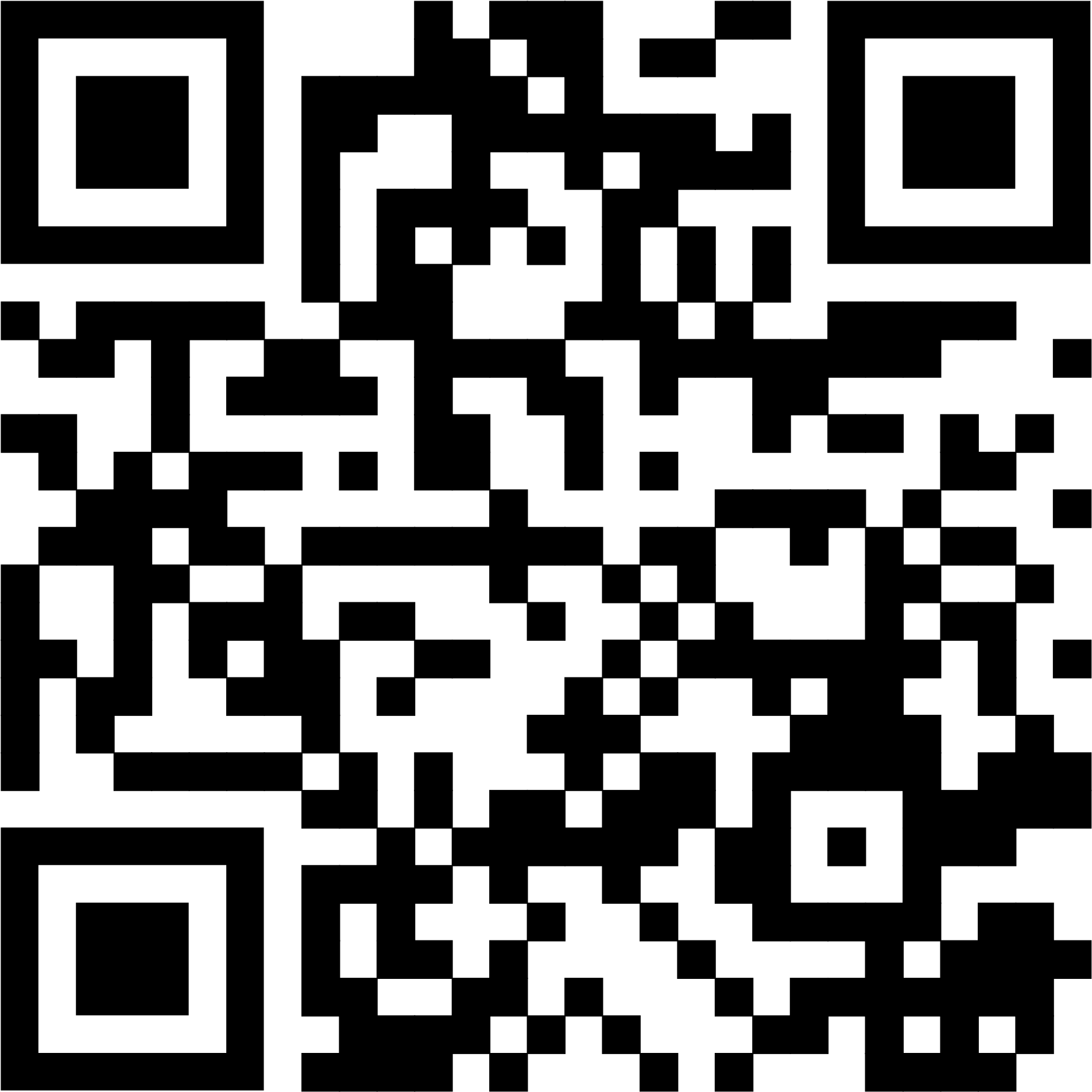 Interim Director of Music: Ruth WiwcharOrganist: Dorcas WindsorMinister: Loraine MacKenzie ShepherdHelpers: Chuck, Sophie, Vaughn, Rowan, & Talia